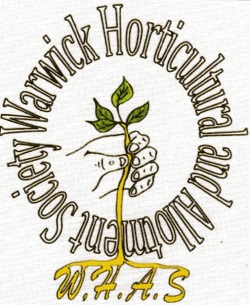 WARWICK HORTICULTURALand ALLOTMENT SOCIETYCalendar of events 201919th March 		WHAS AGM16th April 	Priory Park – Working to ensure its future14th May 			Hanging basket demonstration19th June (3p.m.) 	Lord Leycester Hospital – Master’s Garden: Walk, talk and tea30th June 			Trip to Usk Open Gardens16th July 			Summer quiz24th August 	WHAS Annual show: Exhibiting and Judging25th/26th August 	WHAS Annual Show in the Pageant Garden and Court House17th September 	Harvest event and produce sale15th October 		Garden history in Warwickshire19th November 	Seasonal demonstration